In der Einrichtung abzugebenIn der Einrichtung abzugebenIn der Einrichtung abzugebenIn der Einrichtung abzugebenIn der Einrichtung abzugebenIn der Einrichtung abzugebenIn der Einrichtung abzugebenIn der Einrichtung abzugeben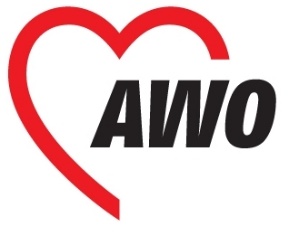 von den Eltern auszufüllenvon den Eltern auszufüllenvon den Eltern auszufüllenvon den Eltern auszufüllenvon den Eltern auszufüllenvon den Eltern auszufüllenvon den Eltern auszufüllenvon den Eltern auszufüllenKrippe „Die Regenbogenkinder“          Bad AiblingKrippe „Die Regenbogenkinder“          Bad AiblingKrippe „Die Regenbogenkinder“          Bad AiblingKrippe „Die Regenbogenkinder“          Bad AiblingKrippe „Die Regenbogenkinder“          Bad AiblingKrippe „Die Regenbogenkinder“          Bad AiblingKrippe „Die Regenbogenkinder“          Bad AiblingKrippe „Die Regenbogenkinder“          Bad AiblingKrippe „Die Regenbogenkinder“          Bad AiblingKrippe „Die Regenbogenkinder“          Bad AiblingKrippe „Die Regenbogenkinder“          Bad AiblingKrippe „Die Regenbogenkinder“          Bad AiblingKrippe „Die Regenbogenkinder“          Bad AiblingKrippe „Die Regenbogenkinder“          Bad AiblingKrippe „Die Regenbogenkinder“          Bad AiblingKrippe „Die Regenbogenkinder“          Bad AiblingKrippe „Die Regenbogenkinder“          Bad AiblingKrippe „Die Regenbogenkinder“          Bad AiblingKrippe „Die Regenbogenkinder“          Bad AiblingKrippe „Die Regenbogenkinder“          Bad AiblingKrippe „Die Regenbogenkinder“          Bad AiblingKrippe „Die Regenbogenkinder“          Bad AiblingKrippe „Die Regenbogenkinder“          Bad AiblingKrippe „Die Regenbogenkinder“          Bad AiblingKrippe „Die Regenbogenkinder“          Bad AiblingKrippe „Die Regenbogenkinder“          Bad AiblingKrippe „Die Regenbogenkinder“          Bad AiblingKrippe „Die Regenbogenkinder“          Bad AiblingKrippe „Die Regenbogenkinder“          Bad AiblingKrippe „Die Regenbogenkinder“          Bad AiblingKrippe „Die Regenbogenkinder“          Bad AiblingKrippe „Die Regenbogenkinder“          Bad AiblingKrippe „Die Regenbogenkinder“          Bad AiblingKrippe „Die Regenbogenkinder“          Bad AiblingKrippe „Die Regenbogenkinder“          Bad AiblingKrippe „Die Regenbogenkinder“          Bad AiblingKrippe „Die Regenbogenkinder“          Bad AiblingKrippe „Die Regenbogenkinder“          Bad AiblingKrippe „Die Regenbogenkinder“          Bad AiblingKrippe „Die Regenbogenkinder“          Bad AiblingKrippe „Die Regenbogenkinder“          Bad AiblingKrippe „Die Regenbogenkinder“          Bad AiblingNr. 0032Nr. 0032Nr. 0032Nr. 0032Nr. 0032Nr. 0032Nr. 0032Vertrag gültig ab  Vertrag gültig ab  Vertrag gültig ab  Vertrag gültig ab  Vertrag gültig ab  Vertrag gültig ab  Vertrag gültig ab  Vertrag gültig ab  Vertrag gültig ab  Vertrag gültig ab  Vertrag gültig ab  Vertrag gültig ab  Vertrag gültig ab  Vertrag gültig ab  Nr. 0032Nr. 0032Nr. 0032Nr. 0032Nr. 0032Nr. 0032Nr. 0032Vertrag gültig ab  Vertrag gültig ab  Vertrag gültig ab  Vertrag gültig ab  Vertrag gültig ab  Vertrag gültig ab  Vertrag gültig ab  Vertrag gültig ab  Vertrag gültig ab  Vertrag gültig ab  Vertrag gültig ab  Vertrag gültig ab  Vertrag gültig ab  Vertrag gültig ab  Hiermit melde(n) ich/wir mein/unser Kind (Name, Vorname - Rufname bitte unterstreichen):Hiermit melde(n) ich/wir mein/unser Kind (Name, Vorname - Rufname bitte unterstreichen):Hiermit melde(n) ich/wir mein/unser Kind (Name, Vorname - Rufname bitte unterstreichen):Hiermit melde(n) ich/wir mein/unser Kind (Name, Vorname - Rufname bitte unterstreichen):Hiermit melde(n) ich/wir mein/unser Kind (Name, Vorname - Rufname bitte unterstreichen):Hiermit melde(n) ich/wir mein/unser Kind (Name, Vorname - Rufname bitte unterstreichen):Hiermit melde(n) ich/wir mein/unser Kind (Name, Vorname - Rufname bitte unterstreichen):Hiermit melde(n) ich/wir mein/unser Kind (Name, Vorname - Rufname bitte unterstreichen):Hiermit melde(n) ich/wir mein/unser Kind (Name, Vorname - Rufname bitte unterstreichen):Hiermit melde(n) ich/wir mein/unser Kind (Name, Vorname - Rufname bitte unterstreichen):Hiermit melde(n) ich/wir mein/unser Kind (Name, Vorname - Rufname bitte unterstreichen):Hiermit melde(n) ich/wir mein/unser Kind (Name, Vorname - Rufname bitte unterstreichen):Hiermit melde(n) ich/wir mein/unser Kind (Name, Vorname - Rufname bitte unterstreichen):Hiermit melde(n) ich/wir mein/unser Kind (Name, Vorname - Rufname bitte unterstreichen):Hiermit melde(n) ich/wir mein/unser Kind (Name, Vorname - Rufname bitte unterstreichen):Hiermit melde(n) ich/wir mein/unser Kind (Name, Vorname - Rufname bitte unterstreichen):Hiermit melde(n) ich/wir mein/unser Kind (Name, Vorname - Rufname bitte unterstreichen):Hiermit melde(n) ich/wir mein/unser Kind (Name, Vorname - Rufname bitte unterstreichen):Hiermit melde(n) ich/wir mein/unser Kind (Name, Vorname - Rufname bitte unterstreichen):Hiermit melde(n) ich/wir mein/unser Kind (Name, Vorname - Rufname bitte unterstreichen):Hiermit melde(n) ich/wir mein/unser Kind (Name, Vorname - Rufname bitte unterstreichen):Hiermit melde(n) ich/wir mein/unser Kind (Name, Vorname - Rufname bitte unterstreichen):Hiermit melde(n) ich/wir mein/unser Kind (Name, Vorname - Rufname bitte unterstreichen):Hiermit melde(n) ich/wir mein/unser Kind (Name, Vorname - Rufname bitte unterstreichen):Hiermit melde(n) ich/wir mein/unser Kind (Name, Vorname - Rufname bitte unterstreichen):Hiermit melde(n) ich/wir mein/unser Kind (Name, Vorname - Rufname bitte unterstreichen):Hiermit melde(n) ich/wir mein/unser Kind (Name, Vorname - Rufname bitte unterstreichen):Hiermit melde(n) ich/wir mein/unser Kind (Name, Vorname - Rufname bitte unterstreichen):Geburtsdatum:Geburtsdatum:Geburtsdatum:Geburtsdatum:Geburtsdatum:Geburtsdatum:Geburtsdatum:Geburtsdatum:Geburtsdatum:Geburtsdatum:Geburtsdatum:Geburtsdatum:Geburtsdatum:Geburtsdatum:Geburtsdatum:Geburtsdatum:Geburtsdatum:Geburtsdatum:Geburtsdatum:Geburtsdatum:Geburtsdatum:Staatsangehörigkeit:Staatsangehörigkeit:Staatsangehörigkeit:Staatsangehörigkeit:Staatsangehörigkeit:Staatsangehörigkeit:Staatsangehörigkeit:Anschrift (Straße, PLZ, Ort)Anschrift (Straße, PLZ, Ort)Anschrift (Straße, PLZ, Ort)Anschrift (Straße, PLZ, Ort)Anschrift (Straße, PLZ, Ort)Anschrift (Straße, PLZ, Ort)Anschrift (Straße, PLZ, Ort)Anschrift (Straße, PLZ, Ort)Anschrift (Straße, PLZ, Ort)Anschrift (Straße, PLZ, Ort)Anschrift (Straße, PLZ, Ort)Anschrift (Straße, PLZ, Ort)Anschrift (Straße, PLZ, Ort)Anschrift (Straße, PLZ, Ort)Anschrift (Straße, PLZ, Ort)Anschrift (Straße, PLZ, Ort)Anschrift (Straße, PLZ, Ort)Anschrift (Straße, PLZ, Ort)Anschrift (Straße, PLZ, Ort)Anschrift (Straße, PLZ, Ort)Anschrift (Straße, PLZ, Ort)Tel.Tel.Tel.Tel.Tel.Tel.Tel.zum Vertragsbeginn zum Vertragsbeginn zum Vertragsbeginn zum Vertragsbeginn zum Vertragsbeginn zum Vertragsbeginn zum Vertragsbeginn zum Vertragsbeginn zum Vertragsbeginn zum Vertragsbeginn zum Vertragsbeginn    Kind ist unter 3   Kind ist unter 3   Kind ist unter 3   Kind ist unter 3   Kind ist unter 3   Kind ist unter 3   Kind ist unter 3   Kind ist unter 3   Kind ist unter 3   Kind ist unter 3   Kind ist unter 3   Kind ist unter 3   Kind ist unter 3   Kind ist unter 3   Kind ist unter 3   Kind über 3   Kind über 3   Kind über 3   Kind über 3   Kind über 3   Kind über 3   Kind über 3   Kind über 3   Kind über 3   Kind über 3   Kind über 3   Kind über 3   Kind über 3   Kind über 3   Kind über 3in der oben genannten Kita für folgende Betreuungszeit an (Bring- und Abholzeiten sind mit einzuplanen): in der oben genannten Kita für folgende Betreuungszeit an (Bring- und Abholzeiten sind mit einzuplanen): in der oben genannten Kita für folgende Betreuungszeit an (Bring- und Abholzeiten sind mit einzuplanen): in der oben genannten Kita für folgende Betreuungszeit an (Bring- und Abholzeiten sind mit einzuplanen): in der oben genannten Kita für folgende Betreuungszeit an (Bring- und Abholzeiten sind mit einzuplanen): in der oben genannten Kita für folgende Betreuungszeit an (Bring- und Abholzeiten sind mit einzuplanen): in der oben genannten Kita für folgende Betreuungszeit an (Bring- und Abholzeiten sind mit einzuplanen): in der oben genannten Kita für folgende Betreuungszeit an (Bring- und Abholzeiten sind mit einzuplanen): in der oben genannten Kita für folgende Betreuungszeit an (Bring- und Abholzeiten sind mit einzuplanen): in der oben genannten Kita für folgende Betreuungszeit an (Bring- und Abholzeiten sind mit einzuplanen): in der oben genannten Kita für folgende Betreuungszeit an (Bring- und Abholzeiten sind mit einzuplanen): in der oben genannten Kita für folgende Betreuungszeit an (Bring- und Abholzeiten sind mit einzuplanen): in der oben genannten Kita für folgende Betreuungszeit an (Bring- und Abholzeiten sind mit einzuplanen): in der oben genannten Kita für folgende Betreuungszeit an (Bring- und Abholzeiten sind mit einzuplanen): in der oben genannten Kita für folgende Betreuungszeit an (Bring- und Abholzeiten sind mit einzuplanen): in der oben genannten Kita für folgende Betreuungszeit an (Bring- und Abholzeiten sind mit einzuplanen): in der oben genannten Kita für folgende Betreuungszeit an (Bring- und Abholzeiten sind mit einzuplanen): in der oben genannten Kita für folgende Betreuungszeit an (Bring- und Abholzeiten sind mit einzuplanen): in der oben genannten Kita für folgende Betreuungszeit an (Bring- und Abholzeiten sind mit einzuplanen): in der oben genannten Kita für folgende Betreuungszeit an (Bring- und Abholzeiten sind mit einzuplanen): in der oben genannten Kita für folgende Betreuungszeit an (Bring- und Abholzeiten sind mit einzuplanen): in der oben genannten Kita für folgende Betreuungszeit an (Bring- und Abholzeiten sind mit einzuplanen): in der oben genannten Kita für folgende Betreuungszeit an (Bring- und Abholzeiten sind mit einzuplanen): in der oben genannten Kita für folgende Betreuungszeit an (Bring- und Abholzeiten sind mit einzuplanen): in der oben genannten Kita für folgende Betreuungszeit an (Bring- und Abholzeiten sind mit einzuplanen): in der oben genannten Kita für folgende Betreuungszeit an (Bring- und Abholzeiten sind mit einzuplanen): in der oben genannten Kita für folgende Betreuungszeit an (Bring- und Abholzeiten sind mit einzuplanen): in der oben genannten Kita für folgende Betreuungszeit an (Bring- und Abholzeiten sind mit einzuplanen): in der oben genannten Kita für folgende Betreuungszeit an (Bring- und Abholzeiten sind mit einzuplanen): in der oben genannten Kita für folgende Betreuungszeit an (Bring- und Abholzeiten sind mit einzuplanen): in der oben genannten Kita für folgende Betreuungszeit an (Bring- und Abholzeiten sind mit einzuplanen): in der oben genannten Kita für folgende Betreuungszeit an (Bring- und Abholzeiten sind mit einzuplanen): in der oben genannten Kita für folgende Betreuungszeit an (Bring- und Abholzeiten sind mit einzuplanen): in der oben genannten Kita für folgende Betreuungszeit an (Bring- und Abholzeiten sind mit einzuplanen): in der oben genannten Kita für folgende Betreuungszeit an (Bring- und Abholzeiten sind mit einzuplanen): in der oben genannten Kita für folgende Betreuungszeit an (Bring- und Abholzeiten sind mit einzuplanen): in der oben genannten Kita für folgende Betreuungszeit an (Bring- und Abholzeiten sind mit einzuplanen): in der oben genannten Kita für folgende Betreuungszeit an (Bring- und Abholzeiten sind mit einzuplanen): in der oben genannten Kita für folgende Betreuungszeit an (Bring- und Abholzeiten sind mit einzuplanen): in der oben genannten Kita für folgende Betreuungszeit an (Bring- und Abholzeiten sind mit einzuplanen): in der oben genannten Kita für folgende Betreuungszeit an (Bring- und Abholzeiten sind mit einzuplanen): in der oben genannten Kita für folgende Betreuungszeit an (Bring- und Abholzeiten sind mit einzuplanen): in der oben genannten Kita für folgende Betreuungszeit an (Bring- und Abholzeiten sind mit einzuplanen): in der oben genannten Kita für folgende Betreuungszeit an (Bring- und Abholzeiten sind mit einzuplanen): in der oben genannten Kita für folgende Betreuungszeit an (Bring- und Abholzeiten sind mit einzuplanen): in der oben genannten Kita für folgende Betreuungszeit an (Bring- und Abholzeiten sind mit einzuplanen): in der oben genannten Kita für folgende Betreuungszeit an (Bring- und Abholzeiten sind mit einzuplanen): in der oben genannten Kita für folgende Betreuungszeit an (Bring- und Abholzeiten sind mit einzuplanen): in der oben genannten Kita für folgende Betreuungszeit an (Bring- und Abholzeiten sind mit einzuplanen): in der oben genannten Kita für folgende Betreuungszeit an (Bring- und Abholzeiten sind mit einzuplanen): in der oben genannten Kita für folgende Betreuungszeit an (Bring- und Abholzeiten sind mit einzuplanen): in der oben genannten Kita für folgende Betreuungszeit an (Bring- und Abholzeiten sind mit einzuplanen): in der oben genannten Kita für folgende Betreuungszeit an (Bring- und Abholzeiten sind mit einzuplanen): in der oben genannten Kita für folgende Betreuungszeit an (Bring- und Abholzeiten sind mit einzuplanen): in der oben genannten Kita für folgende Betreuungszeit an (Bring- und Abholzeiten sind mit einzuplanen): in der oben genannten Kita für folgende Betreuungszeit an (Bring- und Abholzeiten sind mit einzuplanen): in der oben genannten Kita für folgende Betreuungszeit an (Bring- und Abholzeiten sind mit einzuplanen): in der oben genannten Kita für folgende Betreuungszeit an (Bring- und Abholzeiten sind mit einzuplanen): MontagMontagMontagMontagDienstagDienstagDienstagDienstagMittwochMittwochMittwochMittwochDonnerstagDonnerstagDonnerstagDonnerstagFreitagFreitagFreitagFreitagMontagMontagMontagMontagDienstagDienstagDienstagDienstagMittwochMittwochMittwochMittwochDonnerstagDonnerstagDonnerstagDonnerstagFreitagFreitagFreitagFreitagvonvonvonvon  Uhr  Uhr  Uhr  Uhr  Uhr  Uhr  Uhr  Uhr  Uhr  Uhr  Uhr  Uhr  Uhr  Uhr  Uhr  Uhr  Uhr  Uhr  Uhr  Uhrvonvonvonvon  Uhr  Uhr  Uhr  Uhr  Uhr  Uhr  Uhr  Uhr  Uhr  Uhr  Uhr  Uhr  Uhr  Uhr  Uhr  Uhr  Uhr  Uhr  Uhr  Uhrbisbisbisbis  Uhr  Uhr  Uhr  Uhr  Uhr  Uhr  Uhr  Uhr  Uhr  Uhr  Uhr  Uhr  Uhr  Uhr  Uhr  Uhr  Uhr  Uhr  Uhr  UhrSumme Std.Summe Std.Summe Std.Summe Std.bisbisbisbis  Uhr  Uhr  Uhr  Uhr  Uhr  Uhr  Uhr  Uhr  Uhr  Uhr  Uhr  Uhr  Uhr  Uhr  Uhr  Uhr  Uhr  Uhr  Uhr  UhrSumme Std.Summe Std.Summe Std.Summe Std.DauerDauerDauerDauer  Std.  Std.  Std.  Std.  Std.  Std.  Std.  Std.  Std.  Std.  Std.  Std.  Std.  Std.  Std.  Std.  Std.  Std.  Std.  Std.  Std.  Std.  Std.  Std.DauerDauerDauerDauer  Std.  Std.  Std.  Std.  Std.  Std.  Std.  Std.  Std.  Std.  Std.  Std.  Std.  Std.  Std.  Std.  Std.  Std.  Std.  Std.  Std.  Std.  Std.  Std.MittagessenMittagessenMittagessenMittagessenjajajajajajajajajajajajajajajaMittagessenMittagessenMittagessenMittagessenneinneinneinneinneinneinneinneinneinneinneinneinneinneinneinDie Gebührenübersicht finden Sie auf Seite 3Die Gebührenübersicht finden Sie auf Seite 3Die Gebührenübersicht finden Sie auf Seite 3Die Gebührenübersicht finden Sie auf Seite 3Die Gebührenübersicht finden Sie auf Seite 3Die Gebührenübersicht finden Sie auf Seite 3Die Gebührenübersicht finden Sie auf Seite 3Die Gebührenübersicht finden Sie auf Seite 3Die Gebührenübersicht finden Sie auf Seite 3Die Gebührenübersicht finden Sie auf Seite 3Die Gebührenübersicht finden Sie auf Seite 3Die Gebührenübersicht finden Sie auf Seite 3Die Gebührenübersicht finden Sie auf Seite 3Die Gebührenübersicht finden Sie auf Seite 3Die Gebührenübersicht finden Sie auf Seite 3Die Gebührenübersicht finden Sie auf Seite 3Die Gebührenübersicht finden Sie auf Seite 3Die Gebührenübersicht finden Sie auf Seite 3Die Gebührenübersicht finden Sie auf Seite 3Die Gebührenübersicht finden Sie auf Seite 3Die Gebührenübersicht finden Sie auf Seite 3Die Gebührenübersicht finden Sie auf Seite 3Die Gebührenübersicht finden Sie auf Seite 3Die Gebührenübersicht finden Sie auf Seite 3Die Gebührenübersicht finden Sie auf Seite 3Die Gebührenübersicht finden Sie auf Seite 3Die Gebührenübersicht finden Sie auf Seite 3Die Gebührenübersicht finden Sie auf Seite 3Sofern die Personensorgeberechtigten eine Übernahme der Betreuungsgebühren und des Spiel- und Getränkegeldes nach § 90 Abs. 3 SGB VIII bzw. einen Zuschuss zum Essensgeld nach § 28 Abs. 6 SGB II, § 34 Abs. 6 SGB XII, § 6 b Abs. 2 BKGG beantragen wollen, so ist dies in der Regel mit Abschluss des Betreuungsvertrages der Kindertageseinrichtung zur Kenntnis zu geben. Nähere Auskünfte darüber erteilt die Einrichtungsleitung.Sofern die Personensorgeberechtigten eine Übernahme der Betreuungsgebühren und des Spiel- und Getränkegeldes nach § 90 Abs. 3 SGB VIII bzw. einen Zuschuss zum Essensgeld nach § 28 Abs. 6 SGB II, § 34 Abs. 6 SGB XII, § 6 b Abs. 2 BKGG beantragen wollen, so ist dies in der Regel mit Abschluss des Betreuungsvertrages der Kindertageseinrichtung zur Kenntnis zu geben. Nähere Auskünfte darüber erteilt die Einrichtungsleitung.Sofern die Personensorgeberechtigten eine Übernahme der Betreuungsgebühren und des Spiel- und Getränkegeldes nach § 90 Abs. 3 SGB VIII bzw. einen Zuschuss zum Essensgeld nach § 28 Abs. 6 SGB II, § 34 Abs. 6 SGB XII, § 6 b Abs. 2 BKGG beantragen wollen, so ist dies in der Regel mit Abschluss des Betreuungsvertrages der Kindertageseinrichtung zur Kenntnis zu geben. Nähere Auskünfte darüber erteilt die Einrichtungsleitung.Sofern die Personensorgeberechtigten eine Übernahme der Betreuungsgebühren und des Spiel- und Getränkegeldes nach § 90 Abs. 3 SGB VIII bzw. einen Zuschuss zum Essensgeld nach § 28 Abs. 6 SGB II, § 34 Abs. 6 SGB XII, § 6 b Abs. 2 BKGG beantragen wollen, so ist dies in der Regel mit Abschluss des Betreuungsvertrages der Kindertageseinrichtung zur Kenntnis zu geben. Nähere Auskünfte darüber erteilt die Einrichtungsleitung.Sofern die Personensorgeberechtigten eine Übernahme der Betreuungsgebühren und des Spiel- und Getränkegeldes nach § 90 Abs. 3 SGB VIII bzw. einen Zuschuss zum Essensgeld nach § 28 Abs. 6 SGB II, § 34 Abs. 6 SGB XII, § 6 b Abs. 2 BKGG beantragen wollen, so ist dies in der Regel mit Abschluss des Betreuungsvertrages der Kindertageseinrichtung zur Kenntnis zu geben. Nähere Auskünfte darüber erteilt die Einrichtungsleitung.Sofern die Personensorgeberechtigten eine Übernahme der Betreuungsgebühren und des Spiel- und Getränkegeldes nach § 90 Abs. 3 SGB VIII bzw. einen Zuschuss zum Essensgeld nach § 28 Abs. 6 SGB II, § 34 Abs. 6 SGB XII, § 6 b Abs. 2 BKGG beantragen wollen, so ist dies in der Regel mit Abschluss des Betreuungsvertrages der Kindertageseinrichtung zur Kenntnis zu geben. Nähere Auskünfte darüber erteilt die Einrichtungsleitung.Sofern die Personensorgeberechtigten eine Übernahme der Betreuungsgebühren und des Spiel- und Getränkegeldes nach § 90 Abs. 3 SGB VIII bzw. einen Zuschuss zum Essensgeld nach § 28 Abs. 6 SGB II, § 34 Abs. 6 SGB XII, § 6 b Abs. 2 BKGG beantragen wollen, so ist dies in der Regel mit Abschluss des Betreuungsvertrages der Kindertageseinrichtung zur Kenntnis zu geben. Nähere Auskünfte darüber erteilt die Einrichtungsleitung.Sofern die Personensorgeberechtigten eine Übernahme der Betreuungsgebühren und des Spiel- und Getränkegeldes nach § 90 Abs. 3 SGB VIII bzw. einen Zuschuss zum Essensgeld nach § 28 Abs. 6 SGB II, § 34 Abs. 6 SGB XII, § 6 b Abs. 2 BKGG beantragen wollen, so ist dies in der Regel mit Abschluss des Betreuungsvertrages der Kindertageseinrichtung zur Kenntnis zu geben. Nähere Auskünfte darüber erteilt die Einrichtungsleitung.Sofern die Personensorgeberechtigten eine Übernahme der Betreuungsgebühren und des Spiel- und Getränkegeldes nach § 90 Abs. 3 SGB VIII bzw. einen Zuschuss zum Essensgeld nach § 28 Abs. 6 SGB II, § 34 Abs. 6 SGB XII, § 6 b Abs. 2 BKGG beantragen wollen, so ist dies in der Regel mit Abschluss des Betreuungsvertrages der Kindertageseinrichtung zur Kenntnis zu geben. Nähere Auskünfte darüber erteilt die Einrichtungsleitung.Sofern die Personensorgeberechtigten eine Übernahme der Betreuungsgebühren und des Spiel- und Getränkegeldes nach § 90 Abs. 3 SGB VIII bzw. einen Zuschuss zum Essensgeld nach § 28 Abs. 6 SGB II, § 34 Abs. 6 SGB XII, § 6 b Abs. 2 BKGG beantragen wollen, so ist dies in der Regel mit Abschluss des Betreuungsvertrages der Kindertageseinrichtung zur Kenntnis zu geben. Nähere Auskünfte darüber erteilt die Einrichtungsleitung.Sofern die Personensorgeberechtigten eine Übernahme der Betreuungsgebühren und des Spiel- und Getränkegeldes nach § 90 Abs. 3 SGB VIII bzw. einen Zuschuss zum Essensgeld nach § 28 Abs. 6 SGB II, § 34 Abs. 6 SGB XII, § 6 b Abs. 2 BKGG beantragen wollen, so ist dies in der Regel mit Abschluss des Betreuungsvertrages der Kindertageseinrichtung zur Kenntnis zu geben. Nähere Auskünfte darüber erteilt die Einrichtungsleitung.Sofern die Personensorgeberechtigten eine Übernahme der Betreuungsgebühren und des Spiel- und Getränkegeldes nach § 90 Abs. 3 SGB VIII bzw. einen Zuschuss zum Essensgeld nach § 28 Abs. 6 SGB II, § 34 Abs. 6 SGB XII, § 6 b Abs. 2 BKGG beantragen wollen, so ist dies in der Regel mit Abschluss des Betreuungsvertrages der Kindertageseinrichtung zur Kenntnis zu geben. Nähere Auskünfte darüber erteilt die Einrichtungsleitung.Sofern die Personensorgeberechtigten eine Übernahme der Betreuungsgebühren und des Spiel- und Getränkegeldes nach § 90 Abs. 3 SGB VIII bzw. einen Zuschuss zum Essensgeld nach § 28 Abs. 6 SGB II, § 34 Abs. 6 SGB XII, § 6 b Abs. 2 BKGG beantragen wollen, so ist dies in der Regel mit Abschluss des Betreuungsvertrages der Kindertageseinrichtung zur Kenntnis zu geben. Nähere Auskünfte darüber erteilt die Einrichtungsleitung.Sofern die Personensorgeberechtigten eine Übernahme der Betreuungsgebühren und des Spiel- und Getränkegeldes nach § 90 Abs. 3 SGB VIII bzw. einen Zuschuss zum Essensgeld nach § 28 Abs. 6 SGB II, § 34 Abs. 6 SGB XII, § 6 b Abs. 2 BKGG beantragen wollen, so ist dies in der Regel mit Abschluss des Betreuungsvertrages der Kindertageseinrichtung zur Kenntnis zu geben. Nähere Auskünfte darüber erteilt die Einrichtungsleitung.Sofern die Personensorgeberechtigten eine Übernahme der Betreuungsgebühren und des Spiel- und Getränkegeldes nach § 90 Abs. 3 SGB VIII bzw. einen Zuschuss zum Essensgeld nach § 28 Abs. 6 SGB II, § 34 Abs. 6 SGB XII, § 6 b Abs. 2 BKGG beantragen wollen, so ist dies in der Regel mit Abschluss des Betreuungsvertrages der Kindertageseinrichtung zur Kenntnis zu geben. Nähere Auskünfte darüber erteilt die Einrichtungsleitung.Sofern die Personensorgeberechtigten eine Übernahme der Betreuungsgebühren und des Spiel- und Getränkegeldes nach § 90 Abs. 3 SGB VIII bzw. einen Zuschuss zum Essensgeld nach § 28 Abs. 6 SGB II, § 34 Abs. 6 SGB XII, § 6 b Abs. 2 BKGG beantragen wollen, so ist dies in der Regel mit Abschluss des Betreuungsvertrages der Kindertageseinrichtung zur Kenntnis zu geben. Nähere Auskünfte darüber erteilt die Einrichtungsleitung.Sofern die Personensorgeberechtigten eine Übernahme der Betreuungsgebühren und des Spiel- und Getränkegeldes nach § 90 Abs. 3 SGB VIII bzw. einen Zuschuss zum Essensgeld nach § 28 Abs. 6 SGB II, § 34 Abs. 6 SGB XII, § 6 b Abs. 2 BKGG beantragen wollen, so ist dies in der Regel mit Abschluss des Betreuungsvertrages der Kindertageseinrichtung zur Kenntnis zu geben. Nähere Auskünfte darüber erteilt die Einrichtungsleitung.Sofern die Personensorgeberechtigten eine Übernahme der Betreuungsgebühren und des Spiel- und Getränkegeldes nach § 90 Abs. 3 SGB VIII bzw. einen Zuschuss zum Essensgeld nach § 28 Abs. 6 SGB II, § 34 Abs. 6 SGB XII, § 6 b Abs. 2 BKGG beantragen wollen, so ist dies in der Regel mit Abschluss des Betreuungsvertrages der Kindertageseinrichtung zur Kenntnis zu geben. Nähere Auskünfte darüber erteilt die Einrichtungsleitung.Sofern die Personensorgeberechtigten eine Übernahme der Betreuungsgebühren und des Spiel- und Getränkegeldes nach § 90 Abs. 3 SGB VIII bzw. einen Zuschuss zum Essensgeld nach § 28 Abs. 6 SGB II, § 34 Abs. 6 SGB XII, § 6 b Abs. 2 BKGG beantragen wollen, so ist dies in der Regel mit Abschluss des Betreuungsvertrages der Kindertageseinrichtung zur Kenntnis zu geben. Nähere Auskünfte darüber erteilt die Einrichtungsleitung.Sofern die Personensorgeberechtigten eine Übernahme der Betreuungsgebühren und des Spiel- und Getränkegeldes nach § 90 Abs. 3 SGB VIII bzw. einen Zuschuss zum Essensgeld nach § 28 Abs. 6 SGB II, § 34 Abs. 6 SGB XII, § 6 b Abs. 2 BKGG beantragen wollen, so ist dies in der Regel mit Abschluss des Betreuungsvertrages der Kindertageseinrichtung zur Kenntnis zu geben. Nähere Auskünfte darüber erteilt die Einrichtungsleitung.Sofern die Personensorgeberechtigten eine Übernahme der Betreuungsgebühren und des Spiel- und Getränkegeldes nach § 90 Abs. 3 SGB VIII bzw. einen Zuschuss zum Essensgeld nach § 28 Abs. 6 SGB II, § 34 Abs. 6 SGB XII, § 6 b Abs. 2 BKGG beantragen wollen, so ist dies in der Regel mit Abschluss des Betreuungsvertrages der Kindertageseinrichtung zur Kenntnis zu geben. Nähere Auskünfte darüber erteilt die Einrichtungsleitung.Sofern die Personensorgeberechtigten eine Übernahme der Betreuungsgebühren und des Spiel- und Getränkegeldes nach § 90 Abs. 3 SGB VIII bzw. einen Zuschuss zum Essensgeld nach § 28 Abs. 6 SGB II, § 34 Abs. 6 SGB XII, § 6 b Abs. 2 BKGG beantragen wollen, so ist dies in der Regel mit Abschluss des Betreuungsvertrages der Kindertageseinrichtung zur Kenntnis zu geben. Nähere Auskünfte darüber erteilt die Einrichtungsleitung.Sofern die Personensorgeberechtigten eine Übernahme der Betreuungsgebühren und des Spiel- und Getränkegeldes nach § 90 Abs. 3 SGB VIII bzw. einen Zuschuss zum Essensgeld nach § 28 Abs. 6 SGB II, § 34 Abs. 6 SGB XII, § 6 b Abs. 2 BKGG beantragen wollen, so ist dies in der Regel mit Abschluss des Betreuungsvertrages der Kindertageseinrichtung zur Kenntnis zu geben. Nähere Auskünfte darüber erteilt die Einrichtungsleitung.Sofern die Personensorgeberechtigten eine Übernahme der Betreuungsgebühren und des Spiel- und Getränkegeldes nach § 90 Abs. 3 SGB VIII bzw. einen Zuschuss zum Essensgeld nach § 28 Abs. 6 SGB II, § 34 Abs. 6 SGB XII, § 6 b Abs. 2 BKGG beantragen wollen, so ist dies in der Regel mit Abschluss des Betreuungsvertrages der Kindertageseinrichtung zur Kenntnis zu geben. Nähere Auskünfte darüber erteilt die Einrichtungsleitung.Sofern die Personensorgeberechtigten eine Übernahme der Betreuungsgebühren und des Spiel- und Getränkegeldes nach § 90 Abs. 3 SGB VIII bzw. einen Zuschuss zum Essensgeld nach § 28 Abs. 6 SGB II, § 34 Abs. 6 SGB XII, § 6 b Abs. 2 BKGG beantragen wollen, so ist dies in der Regel mit Abschluss des Betreuungsvertrages der Kindertageseinrichtung zur Kenntnis zu geben. Nähere Auskünfte darüber erteilt die Einrichtungsleitung.Sofern die Personensorgeberechtigten eine Übernahme der Betreuungsgebühren und des Spiel- und Getränkegeldes nach § 90 Abs. 3 SGB VIII bzw. einen Zuschuss zum Essensgeld nach § 28 Abs. 6 SGB II, § 34 Abs. 6 SGB XII, § 6 b Abs. 2 BKGG beantragen wollen, so ist dies in der Regel mit Abschluss des Betreuungsvertrages der Kindertageseinrichtung zur Kenntnis zu geben. Nähere Auskünfte darüber erteilt die Einrichtungsleitung.Sofern die Personensorgeberechtigten eine Übernahme der Betreuungsgebühren und des Spiel- und Getränkegeldes nach § 90 Abs. 3 SGB VIII bzw. einen Zuschuss zum Essensgeld nach § 28 Abs. 6 SGB II, § 34 Abs. 6 SGB XII, § 6 b Abs. 2 BKGG beantragen wollen, so ist dies in der Regel mit Abschluss des Betreuungsvertrages der Kindertageseinrichtung zur Kenntnis zu geben. Nähere Auskünfte darüber erteilt die Einrichtungsleitung.Sofern die Personensorgeberechtigten eine Übernahme der Betreuungsgebühren und des Spiel- und Getränkegeldes nach § 90 Abs. 3 SGB VIII bzw. einen Zuschuss zum Essensgeld nach § 28 Abs. 6 SGB II, § 34 Abs. 6 SGB XII, § 6 b Abs. 2 BKGG beantragen wollen, so ist dies in der Regel mit Abschluss des Betreuungsvertrages der Kindertageseinrichtung zur Kenntnis zu geben. Nähere Auskünfte darüber erteilt die Einrichtungsleitung.Erziehungsberechtigte/r:Erziehungsberechtigte/r:Erziehungsberechtigte/r:Erziehungsberechtigte/r:Erziehungsberechtigte/r:Erziehungsberechtigte/r:Erziehungsberechtigte/r:Erziehungsberechtigte/r:VaterVaterVaterVaterVaterVaterVaterVaterVaterVaterMutterMutterMutterMutterMutterMutterMutterMutterMutterMutterName, VornameName, VornameName, VornameName, VornameName, VornameName, VornameName, VornameName, VornameName, VornameName, VornameName, VornameName, VornameName, VornameName, VornameName, VornameName, VornameAnschrift                                                 (falls abweichend vom Kind):Anschrift                                                 (falls abweichend vom Kind):Anschrift                                                 (falls abweichend vom Kind):Anschrift                                                 (falls abweichend vom Kind):Anschrift                                                 (falls abweichend vom Kind):Anschrift                                                 (falls abweichend vom Kind):Anschrift                                                 (falls abweichend vom Kind):Anschrift                                                 (falls abweichend vom Kind):Anschrift                                                 (falls abweichend vom Kind):Anschrift                                                 (falls abweichend vom Kind):Anschrift                                                 (falls abweichend vom Kind):Anschrift                                                 (falls abweichend vom Kind):Anschrift                                                 (falls abweichend vom Kind):Anschrift                                                 (falls abweichend vom Kind):Anschrift                                                 (falls abweichend vom Kind):Anschrift                                                 (falls abweichend vom Kind):IntegrationIntegrationIntegrationIntegration(besonderer Förderbedarf in Absprache mit der Leitung)(besonderer Förderbedarf in Absprache mit der Leitung)(besonderer Förderbedarf in Absprache mit der Leitung)(besonderer Förderbedarf in Absprache mit der Leitung)(besonderer Förderbedarf in Absprache mit der Leitung)(besonderer Förderbedarf in Absprache mit der Leitung)(besonderer Förderbedarf in Absprache mit der Leitung)(besonderer Förderbedarf in Absprache mit der Leitung)(besonderer Förderbedarf in Absprache mit der Leitung)(besonderer Förderbedarf in Absprache mit der Leitung)(besonderer Förderbedarf in Absprache mit der Leitung)(besonderer Förderbedarf in Absprache mit der Leitung)(besonderer Förderbedarf in Absprache mit der Leitung)(besonderer Förderbedarf in Absprache mit der Leitung)(besonderer Förderbedarf in Absprache mit der Leitung)(besonderer Förderbedarf in Absprache mit der Leitung)(besonderer Förderbedarf in Absprache mit der Leitung)(besonderer Förderbedarf in Absprache mit der Leitung)(besonderer Förderbedarf in Absprache mit der Leitung)(besonderer Förderbedarf in Absprache mit der Leitung)(besonderer Förderbedarf in Absprache mit der Leitung)(besonderer Förderbedarf in Absprache mit der Leitung)Herkunftsland der Eltern liegt:Herkunftsland der Eltern liegt:Herkunftsland der Eltern liegt:Herkunftsland der Eltern liegt:Herkunftsland der Eltern liegt:Herkunftsland der Eltern liegt:Herkunftsland der Eltern liegt:Herkunftsland der Eltern liegt:Herkunftsland der Eltern liegt:Herkunftsland der Eltern liegt:Herkunftsland der Eltern liegt:Herkunftsland der Eltern liegt:Herkunftsland der Eltern liegt:Herkunftsland der Eltern liegt:Herkunftsland der Eltern liegt:Herkunftsland der Eltern liegt:Herkunftsland der Eltern liegt:Herkunftsland der Eltern liegt:Herkunftsland der Eltern liegt:Herkunftsland der Eltern liegt:Herkunftsland der Eltern liegt:Herkunftsland der Eltern liegt:Herkunftsland der Eltern liegt:Herkunftsland der Eltern liegt:Herkunftsland der Eltern liegt:Herkunftsland der Eltern liegt:Herkunftsland der Eltern liegt:Herkunftsland der Eltern liegt:Vater:Vater:im deutschen Sprachraum (D, A, CH)im deutschen Sprachraum (D, A, CH)im deutschen Sprachraum (D, A, CH)im deutschen Sprachraum (D, A, CH)im deutschen Sprachraum (D, A, CH)im deutschen Sprachraum (D, A, CH)im deutschen Sprachraum (D, A, CH)im deutschen Sprachraum (D, A, CH)im deutschen Sprachraum (D, A, CH)im deutschen Sprachraum (D, A, CH)im deutschen Sprachraum (D, A, CH)nicht im deutschen Sprachraumnicht im deutschen Sprachraumnicht im deutschen Sprachraumnicht im deutschen Sprachraumnicht im deutschen Sprachraumnicht im deutschen Sprachraumnicht im deutschen Sprachraumnicht im deutschen Sprachraumnicht im deutschen Sprachraumnicht im deutschen Sprachraumnicht im deutschen Sprachraumnicht im deutschen SprachraumMutter:Mutter:Mutter:im deutschen Sprachraum (D, A, CH)im deutschen Sprachraum (D, A, CH)im deutschen Sprachraum (D, A, CH)im deutschen Sprachraum (D, A, CH)im deutschen Sprachraum (D, A, CH)im deutschen Sprachraum (D, A, CH)im deutschen Sprachraum (D, A, CH)im deutschen Sprachraum (D, A, CH)im deutschen Sprachraum (D, A, CH)im deutschen Sprachraum (D, A, CH)im deutschen Sprachraum (D, A, CH)nicht im deutschen Sprachraumnicht im deutschen Sprachraumnicht im deutschen Sprachraumnicht im deutschen Sprachraumnicht im deutschen Sprachraumnicht im deutschen Sprachraumnicht im deutschen Sprachraumnicht im deutschen Sprachraumnicht im deutschen Sprachraumnicht im deutschen Sprachraumnicht im deutschen Sprachraumnicht im deutschen Sprachraumoben genanntes Kindoben genanntes Kindoben genanntes Kindoben genanntes Kindoben genanntes Kindoben genanntes Kindspricht Deutschspricht Deutschspricht Deutschspricht Deutschspricht Deutschspricht Deutschspricht Deutschspricht Deutschspricht nicht oder wenig Deutschspricht nicht oder wenig Deutschspricht nicht oder wenig Deutschspricht nicht oder wenig Deutschspricht nicht oder wenig Deutschspricht nicht oder wenig Deutschspricht nicht oder wenig Deutschspricht nicht oder wenig Deutschspricht nicht oder wenig Deutschspricht nicht oder wenig Deutschspricht nicht oder wenig Deutschspricht nicht oder wenig DeutschBeitragszahler:Beitragszahler:Beitragszahler:Beitragszahler:Kreditinstitut:Kreditinstitut:Kreditinstitut:Kreditinstitut:Kreditinstitut:Kreditinstitut:BIC (optional)BIC (optional)BIC (optional)BIC (optional)BIC (optional)BIC (optional)IBANIBANIBANIBANIBANIBANIBANIBANIBANIBANIBANIBANIBANIBANIBANIBANSollten sich Ihre persönlichen Daten ändern, sind Sie verpflichtet uns dies mitzuteilen.Sollten sich Ihre persönlichen Daten ändern, sind Sie verpflichtet uns dies mitzuteilen.Sollten sich Ihre persönlichen Daten ändern, sind Sie verpflichtet uns dies mitzuteilen.Sollten sich Ihre persönlichen Daten ändern, sind Sie verpflichtet uns dies mitzuteilen.Sollten sich Ihre persönlichen Daten ändern, sind Sie verpflichtet uns dies mitzuteilen.Sollten sich Ihre persönlichen Daten ändern, sind Sie verpflichtet uns dies mitzuteilen.Sollten sich Ihre persönlichen Daten ändern, sind Sie verpflichtet uns dies mitzuteilen.Sollten sich Ihre persönlichen Daten ändern, sind Sie verpflichtet uns dies mitzuteilen.Sollten sich Ihre persönlichen Daten ändern, sind Sie verpflichtet uns dies mitzuteilen.Sollten sich Ihre persönlichen Daten ändern, sind Sie verpflichtet uns dies mitzuteilen.Sollten sich Ihre persönlichen Daten ändern, sind Sie verpflichtet uns dies mitzuteilen.Sollten sich Ihre persönlichen Daten ändern, sind Sie verpflichtet uns dies mitzuteilen.Sollten sich Ihre persönlichen Daten ändern, sind Sie verpflichtet uns dies mitzuteilen.Sollten sich Ihre persönlichen Daten ändern, sind Sie verpflichtet uns dies mitzuteilen.Sollten sich Ihre persönlichen Daten ändern, sind Sie verpflichtet uns dies mitzuteilen.Sollten sich Ihre persönlichen Daten ändern, sind Sie verpflichtet uns dies mitzuteilen.Sollten sich Ihre persönlichen Daten ändern, sind Sie verpflichtet uns dies mitzuteilen.Sollten sich Ihre persönlichen Daten ändern, sind Sie verpflichtet uns dies mitzuteilen.Sollten sich Ihre persönlichen Daten ändern, sind Sie verpflichtet uns dies mitzuteilen.Sollten sich Ihre persönlichen Daten ändern, sind Sie verpflichtet uns dies mitzuteilen.Sollten sich Ihre persönlichen Daten ändern, sind Sie verpflichtet uns dies mitzuteilen.Sollten sich Ihre persönlichen Daten ändern, sind Sie verpflichtet uns dies mitzuteilen.Sollten sich Ihre persönlichen Daten ändern, sind Sie verpflichtet uns dies mitzuteilen.Sollten sich Ihre persönlichen Daten ändern, sind Sie verpflichtet uns dies mitzuteilen.Sollten sich Ihre persönlichen Daten ändern, sind Sie verpflichtet uns dies mitzuteilen.Sollten sich Ihre persönlichen Daten ändern, sind Sie verpflichtet uns dies mitzuteilen.Sollten sich Ihre persönlichen Daten ändern, sind Sie verpflichtet uns dies mitzuteilen.Sollten sich Ihre persönlichen Daten ändern, sind Sie verpflichtet uns dies mitzuteilen.Sollten sich Ihre persönlichen Daten ändern, sind Sie verpflichtet uns dies mitzuteilen.Ort/DatumOrt/DatumOrt/DatumOrt/DatumOrt/DatumOrt/DatumOrt/DatumOrt/DatumOrt/DatumOrt/DatumOrt/DatumOrt/DatumUnterschrift der/des PersonenberechtigtenUnterschrift der/des PersonenberechtigtenUnterschrift der/des PersonenberechtigtenUnterschrift der/des PersonenberechtigtenUnterschrift der/des PersonenberechtigtenUnterschrift der/des PersonenberechtigtenUnterschrift der/des PersonenberechtigtenUnterschrift der/des PersonenberechtigtenUnterschrift der/des PersonenberechtigtenUnterschrift der/des PersonenberechtigtenUnterschrift der/des PersonenberechtigtenUnterschrift der/des PersonenberechtigtenUnterschrift der/des PersonenberechtigtenUnterschrift der/des PersonenberechtigtenUnterschrift der/des PersonenberechtigtenUnterschrift der/des Personenberechtigten